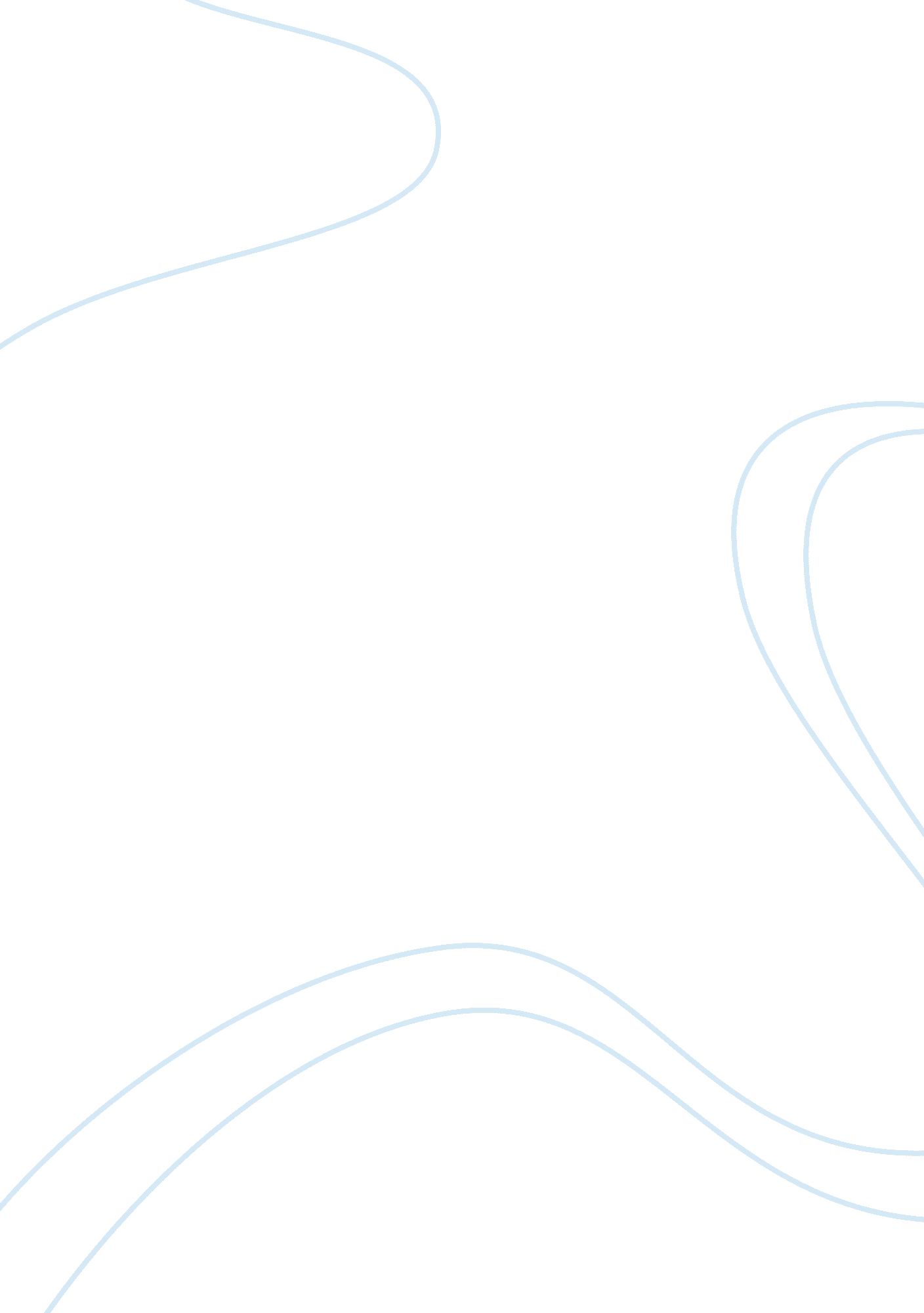 Tr translation essay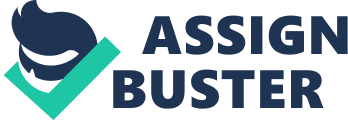 €179 Paternity Test. Fully accredited laboratory. Trusted European company. 179€ Babal? k Testi. Tam yetkin laboratuvar. Güvenilir Avrupa ? irketi. €179 Paternity Test. Don’t be fooled by cheap non? accredited labs. We’re guaranted! 179€ Babal? k Testi. Yetkin olmayan ucuz laboratuvarlara kanmay? n. Biz garanti veriyoruz! Pregnant? Boy or Girl? Know the gender of your baby with our home DNA test at just 7 weeks! Hamile misiniz? Erkek mi olacak k? z m?? Bebe? inizin cinsiyetini evde DNA testimizle daha 7. haftada ö? renin! A baby Boy or Girl? Our home DNA test kit can tell you as early as 7 weeks! Only  €199Bebe? iniz erkek mi, k? z m?? Ev DNA testi kitimizle daha 7. haftada ö? renin! Sadece 199€  (Note: Each of the 4 ads for translation shown above MUST NOT exceed 95 characters!). Please also translate the following keywords:) paternity testing Turkeybabal? k testi yapt? rma Türkiye paternity test Turkeybabal? k testi Türkiye paternity tests Turkeybabal? k testleri Türkiye cheap dna paternity testingucuz dna babal? k testi yapt? rma cheap paternity testingucuz babal? k testi yapt? rma dna paternity testdna babal? k testi dna paternity testingdna babal? k testi yapt? rma dna paternity testing labdna babal? k testi yapt? rma laboratuvar? dna paternity testsdna babal? k testleri genetic paternity testinggenetic babal? k testi yapt? rma paternitybabal? k paternity testbabal? k testi paternity testingbabal? k testi yapt? rma paternity testing labsbabal? k testi yapt? rma laboratuvar? paternity testsbabal? k testleri baby boyerkek bebek baby boy or girlo? lan bebek veya k? z bebek baby femaledi? i bebek baby genderbebek cinsiyeti baby gender predictionbebek cinsiyeti tahmini baby maleerkek bebek baby sexbebek cinsiyeti boy or girlo? lan veya k? z  foetal genderfetüs cinsiyeti foetalfetüs foetal genderfetüs cinsiyeti foetusfetüs foetus genderfetüsün cinsiyeti gender of babybebe? in cinsiyeti gender testcinsiyet testi pink or bluepembe veya mavi prenatal DNAdo? um öncesi DNA prenatal DNA testdo? um öncesi DNA testi prenatal gender determinationdo? um öncesi cinsiyet belirleme prenatal gender testdo? um öncesi cinsiyet testi prenatal sex determinationdo? um öncesi cinsiyet belirleme sex of babybebe? in cinsiyeti 